Human ResourcesDate of Completion: 02/05/2018Page: 1 of 1PERSON SPECIFICATIONAssessment for recruitment requirements and competenciesPOST TITLE:Senior Beamline Scientist, B24DIVISION/DEPARTMENT:Science / Life REPORTS TO:Principal Beamline Scientist (PBS) SPECIFY ESSENTIAL (E) DESIRABLE (D)SKILLS/ABILITIESGood interpersonal, communication and presentation skills; EAbility to interact effectively and diplomatically with staff and facility users at all levels;EAbility to design, plan, organise and implement projects and tasks within an allotted timeframe;EAbility and initiative to get to the heart of the problem and take it effectively through to completion;EAbility to work as part of a multi-disciplinary team; EGood organisational and planning skills and methodical record keeping; ESelf-motivation; EAbility to work flexibly with occasional weekend and out of hours working; EAbility to lead own research project including budget and resource management. EKNOWLEDGE Significant experience in beamline instrumentation and X-ray applications development;Experience in correlative imaging;EEANDRelevant X-ray Imaging experience; DEXPERIENCE3 years post doctoral or equivalent experience; EDemonstrated track record in structural biology/biological imaging;  Experience in structural/cell biology techniques;DECommissioning and operation of instrumentation/microscopes for imaging; Experience of working with cryopreserved biological samples;EDExperience with use of flexible experimental setups and/or sample environment equipment; DKnowledge of instrumentation and optics for imaging using X-ray or light microscopy;EProject management;Experience in running a user facility; EDExperience with Windows/Linux/Unix; EKnowledge of scientific programming and/or motion control. DPROFESSIONAL QUALIFICATIONS/Appropriate PhD degree or equivalent qualification or proven relevant experience. ETRAINING*Where a job requirementCOMPETENCIES e.g. Technical, Experience with 3D printing technology; DProfessional, Management, OtherSupervision of research students or staff .D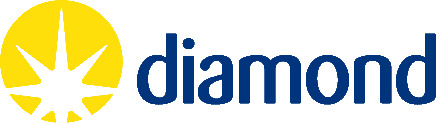 